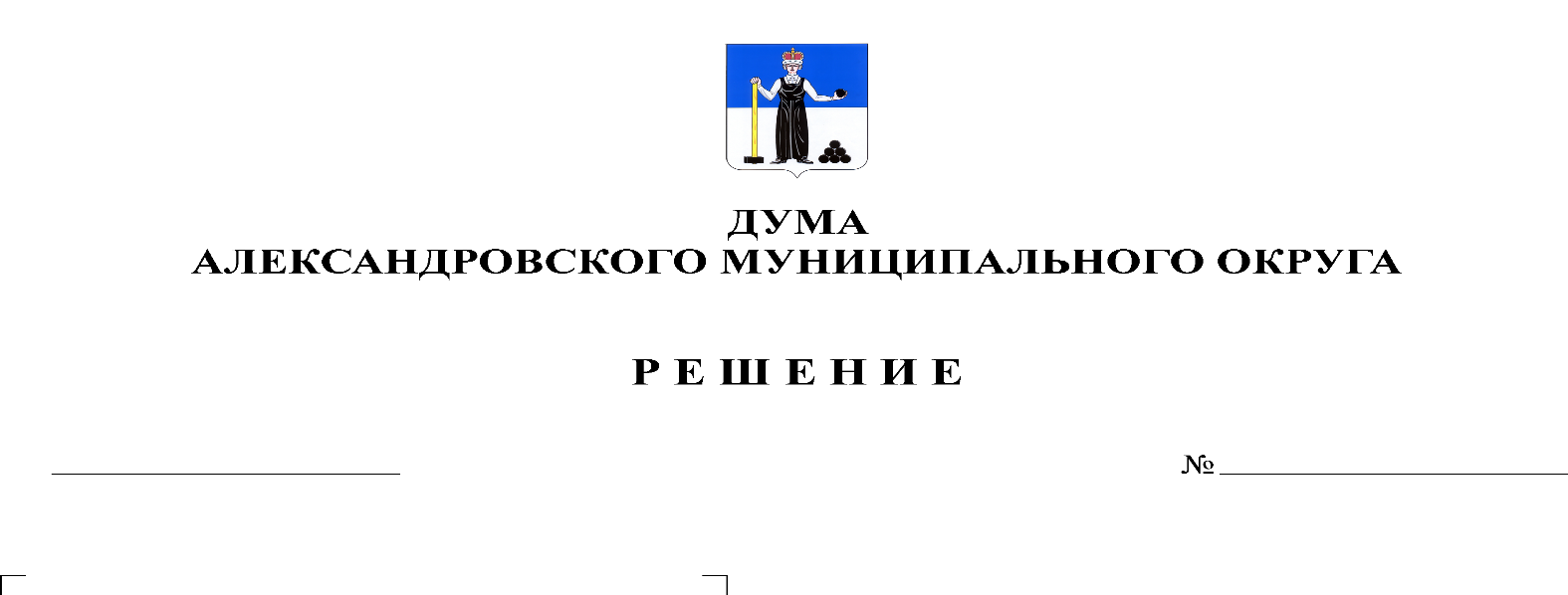 В соответствии со  пунктом 25 части 1 статьи 16 Федерального закона от 06.10.2003 № 131-ФЗ «Об общих принципах организации местного самоуправления в Российской Федерации», пунктами 9,10 статьи 23, пунктами 1,2 статьи 24  Федерального закона от 31.07.2020г. № 248-ФЗ «О государственном контроле (надзоре) и муниципальном контроле в Российской Федерации», Уставом Александровского муниципального округа, Дума Александровского муниципального округарешает:1. Утвердить перечень индикаторов риска нарушения обязательных требований при осуществлении муниципального контроля в сфере благоустройства на территории Александровского муниципального округа Пермского края, согласно приложению к настоящему решению.2. Опубликовать настоящее решение в газете «Боевой путь» и разместить на сайте органов местного самоуправления Александровский муниципальный округ Пермского края (www.aleksraion.ru).3. Настоящее решение вступает в силу с момента его официального опубликования и распространяется на правоотношения, возникшие с 01 марта 2022 года.Председатель ДумыАлександровского муниципального округа                                            Л.Н. БелецкаяГлава муниципального округа – глава администрации Александровского муниципального округа		                                                                   О.Э. Лаврова